                  October 2023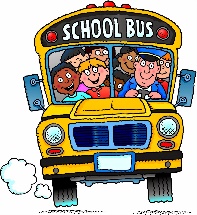 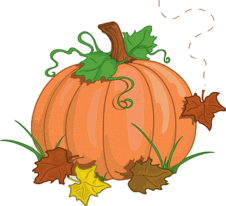 	Monday 	     Tuesday 	              Wednesday 	              Thursday 	      Friday 	Monday 	     Tuesday 	              Wednesday 	              Thursday 	      Friday 	Monday 	     Tuesday 	              Wednesday 	              Thursday 	      Friday 	Monday 	     Tuesday 	              Wednesday 	              Thursday 	      Friday 	Monday 	     Tuesday 	              Wednesday 	              Thursday 	      Friday 2 -Day 43    4 -Day 55-Day 16-Day 2 PA Day-No School for       Students Subway Day Favourite Shirt Day9      ThanksgivingNoSchool10 -Day 311- Day 4Cross Country Meet12-Day 5Grade 7 Vaccine DayDairy Presentations -Primary Grades13-Day 1Pizza DaySchool Colours Day16 Day 2 17 Day 318 Day 4 19 Day 5Orienteering Ruthven Park20 Day 1Subway Day Plaid Shirt Day23 Day 2  24 Day 325 Day 4 26 Day 5  27 Day 1 Pizza DaySchool Colours Day30 Day 231 Day 3                           Halloween Wear your costume!31 Day 3                           Halloween Wear your costume!31 Day 3                           Halloween Wear your costume!31 Day 3                           Halloween Wear your costume!